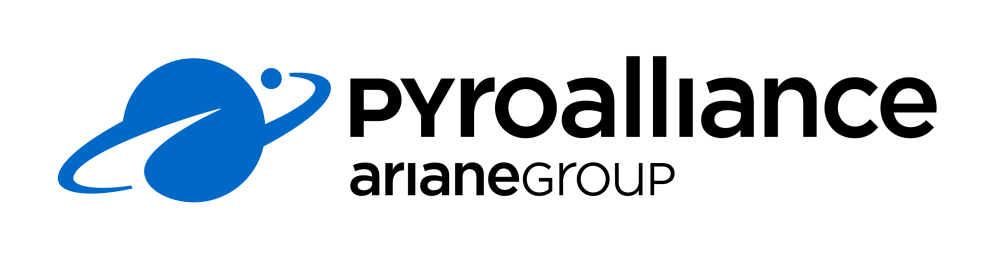 Ingénieur Sûreté de FonctionnementA PROPOS DE PYROALLIANCELeader européen et acteur de rang mondial, Pyroalliance, filiale d’ArianeGroup, fournit, à ses clients issus des secteurs de l’espace, de la défense et de l’industrie, des solutions à haute valeur ajoutée technologique issues de nos savoir-faire mécanique et pyrotechnique. Nos sous-systèmes permettent de remplir des fonctions critiques sur des lanceurs civils, des missiles tactiques, des satellites, des avions ou encore des installations industrielles à risque. Pyroalliance est en forte croissance et cherche des talents pour poursuive son développement. MISSION GENERALE L’ingénieur Sûreté de Fonctionnement est responsable de l’ensemble des activités permettant la constitution des dossiers de Fiabilité et Sécurité relatifs aux produits conçus et développés par Pyroalliance. Intégré au Bureau d’Etudes, il accompagne le développement des produits tout au long du cycle en V. Il est le garant de la méthodologie appliquée et de sa bonne mise en œuvre.En phase d’études amont, il participe à l’expression du besoin. Lors des développements, il rédige les documents et livrables de fiabilité et sécurité :analyses fonctionnelles,analyses de risques,analyses dysfonctionnellesIl contribue à l’élaboration des programmes de démonstration de la fiabilité et sécurité en s’appuyant sur les compétences des Ingénieur d’Etudes experts en mécanique et pyrotechnie.Il forme et anime les groupes de travail aux activités de Sureté de Fonctionnement.Il s’assure de l’atteinte des objectifs de fiabilité et sécurité.En phase de production, il anime les travaux de résolution de problèmes.PLACE DANS L’ORGANISATION L’Ingénieur Sûreté de Fonctionnement est rattaché (e) hiérarchiquement au Responsable du Pôle Etudes et Sûreté de Fonctionnement PRINCIPALES MISSIONS ET RESPONSABILITES Rédaction de la documentation de fiabilité et sécuritéAnalyses FonctionnellesAnalyse Préliminaire de RisqueAMDEC Produit / ProcessConstruction des arbres de défaillance, allocations de fiabilitéAnimation de groupe de travailAnalyses fonctionnellesAnalyse des Modes de DéfaillanceRésolution de problèmesPROFIL SOUHAITE Diplôme, formation : Master ou équivalent en Sureté de Fonctionnement ou Diplôme d’Ingénieur en Mécanique avec spécialisation en Sureté de FonctionnementExpérience professionnelle : 5 ans minimum dans un poste de Sureté de Fonctionnement idéalement en mécanique Expérience du domaine Spatial ou Défense souhaitéeQualités recherchéesAisance rédactionnelle (français et anglais)Animation de groupeCommunication orale, bon relationnelLangues Pratique de l’anglais courante (rédaction de documentation technique / présentation orale)